РЕШЕНИЕ  от  08 февраля  2023 г.                                                                №  VI-23/211      Республика Коми, с. КойгородокО некоторых вопросах по внесению, рассмотрениюи реализации инициативных проектов на территории муниципальногообразования муниципального района «Койгородский»Руководствуясь статьей 26.1 Федерального закона от 06.10.2003 N 131-ФЗ "Об общих принципах организации местного самоуправления в Российской Федерации", Уставом муниципального образования муниципального района «Койгородский», Совет муниципального района «Койгородский» решил:1. Утвердить Порядок определения части территории муниципального образования муниципального района «Койгородский», на которой могут реализовываться инициативные проекты, согласно приложению № 1 к настоящему решению.1.1. Утвердить Порядок назначения и проведения собрания граждан в целях рассмотрения и обсуждения вопросов внесения инициативных проектов согласно приложению № 1.1 к настоящему решению.2. Утвердить Порядок выдвижения, обсуждения, внесения, рассмотрения и реализации инициативных проектов на территории муниципального образования муниципального района «Койгородский» согласно приложению № 2 к настоящему решению.3. Утвердить Порядок проведения конкурсного отбора инициативных проектов на территории муниципального образования муниципального района «Койгородский» согласно приложению № 3 к настоящему решению.4. Утвердить Порядок проведения муниципальной конкурсной комиссией отбора инициативных проектов для участия в конкурсном отборе инициативных проектов, выдвигаемых администрациями муниципальных образований поселений, входящих в состав муниципального района «Койгородский», и администрацией муниципального района «Койгородский», для получения финансовой поддержки за счет иных межбюджетных трансфертов из республиканского бюджета Республики Коми,согласно приложению № 4 к настоящему решению.5. Уполномочить администрацию муниципального района «Койгородский»:5.1. Определять:5.1.1. приоритетные направления реализации инициативных проектов на территории муниципального образования муниципального района «Койгородский» по вопросам местного значения муниципального района;5.1.2. порядок организации работы по реализации настоящего решения Совета муниципального района «Койгородский».5.2. Сформировать:5.2.1. Конкурсную комиссию по отбору инициативных проектов на территории муниципального образования муниципального района «Койгородский»;5.2.2. Муниципальную конкурсную комиссию по отбору инициативных проектов для участия в конкурсном отборе инициативных проектов, выдвигаемых администрациями муниципальных образований поселений, входящих в состав муниципального района «Койгородский», и администрацией муниципального района «Койгородский», для получения финансовой поддержки за счет иных межбюджетных трансфертов из республиканского бюджета Республики Коми.5.3. Формировать пакет документов по инициативным проектам, прошедшим отбор в соответствии с пунктом 4 настоящего решения, и направлятьуказанные инициативные проекты в Администрацию Главы Республики Коми для  участиев конкурсном отбореинициативных проектов, выдвигаемых для получения финансовой поддержки за счет иных межбюджетных трансфертов из республиканского бюджета Республики Коми.6. Настоящее решение вступает в силу со дня его официального опубликования в Информационном вестнике Совета и администрации муниципального района «Койгородский» и распространяется на правоотношения, возникшие с 01.01.2023года.Глава муниципального района «Койгородский»                          Л.Ю.УшаковаПриложение № 1к решению Совета МР «Койгородский»от 08 февраля 2023 г. №________Порядокопределения части территории муниципального образованиямуниципального района «Койгородский», на которой могутреализовываться инициативные проекты1. Настоящий порядок устанавливает процедуру определения части территории муниципального образования муниципального района «Койгородский», на которой могут реализовываться инициативные проекты (далее - Порядок).2. Инициативные проекты муниципального образования муниципального района «Койгородский» могут реализовываться в пределах следующих территорий проживания граждан:1) в границах муниципального образования муниципального района «Койгородский» (в целом);2) в границах населенного пункта муниципального образования муниципального района «Койгородский», не являющегося поселением;3) в границах утвержденных территорий муниципального образования муниципального района «Койгородский», на которых осуществляется территориальное общественное самоуправление;4) в границах улицы (улиц) населенного пункта муниципального образования муниципального района «Койгородский»;5) в границах группы жилых домов улицы населенного пункта муниципального образования муниципального района «Койгородский».3. Для определения территории, на которой может реализовываться инициативный проект, инициатор проекта до проведения схода, собрания или конференции граждан, в том числе собрания или конференции граждан по вопросам осуществления территориального общественного самоуправления, в целях рассмотрения и обсуждения вопросов внесения инициативного проекта, обращается в администрацию МР «Койгородский» с заявлением об определении территории, на которой планирует реализовывать инициативный проект с описанием ее границ (далее - заявление).4. С заявлением вправе обратиться:1) инициативная группа численностью не менее пяти граждан, достигших шестнадцатилетнего возраста и проживающих на территории муниципального образования муниципального района «Койгородский»;2) органы территориального общественного самоуправления муниципального образования муниципального района «Койгородский»;3) староста сельского населенного пункта муниципального образования муниципального района «Койгородский».Заявление подписывается инициатором проекта.В случае, если инициатором проекта является инициативная группа, заявление подписывается всеми членами инициативной группы, с указанием фамилии, имени, отчества (при наличии) члена инициативной группы, контактных телефонов.В случае если инициатором проекта являются органы территориального общественного самоуправления, заявление подписывается руководителем органа территориального общественного самоуправления или его представителем. К заявлению прикладываются копии документов, подтверждающие избрание гражданина в качестве руководителя органа территориального общественного самоуправления (в случае если заявление подписано представителем руководителя, действующим на основании доверенности, - доверенность на осуществление соответствующих полномочий.5. К заявлению инициатор проекта прилагает следующие документы:1) краткое описание инициативного проекта;2) копия протокола собрания или конференции граждан по вопросам осуществления территориального общественного самоуправления о принятии решения о внесении в администрацию МР «Койгородский» инициативного проекта и об определении территории, на которой предполагается его реализация (в случае, если инициатором проекта являются органы территориального общественного самоуправления МО МР «Койгородский»).6. Администрация МР «Койгородский» в течение 5 рабочих дней со дня поступления заявления принимает решение:1) об определении границ территории, на которой планируется реализовывать инициативный проект;2) об отказе в определении границ территории, на которой планируется реализовывать инициативный проект.7. При принятии решения администрации МР «Койгородский» об определении границ территории, на которой планируется реализовать инициативный проект, в течение 3 рабочих дней со дня его принятия подготавливается постановление администрации МР «Койгородский».8. Решение об отказе в определении границ территории, на которой предлагается реализовывать инициативный проект, принимается в следующих случаях:1) территория выходит за пределы территории муниципального образования муниципального района «Койгородский»;2) запрашиваемая территория закреплена в установленном порядке за иными пользователями или за иными собственниками;3) вид разрешенного использования земельного участка на запрашиваемой территории не соответствует целям инициативного проекта;4) реализация инициативного проекта на запрашиваемой территории противоречит нормам федерального законодательства, законодательства Республики Коми, нормативно-правовым актам муниципального образования муниципального района «Койгородский»;5) границы запрашиваемой территории выходят за пределы территории, на которой осуществляется территориальное общественное самоуправление (в случае, если инициатором проекта являются органы территориального общественного самоуправления);6) представленные заявление и документы не соответствуют требованиям настоящего Порядка.9. Администрация МР «Койгородский» в срок, указанный в пункте 6 настоящего Порядка, сообщает инициатору проекта о принятом решении в письменном виде с обоснованием (в случае отказа) принятого решения.10. При установлении случаев, указанных в пункте 8 настоящего Порядка, администрация муниципального района «Койгородский» вправе предложить инициаторам проекта иную территорию для реализации инициативного проекта.11. Отказ в определении запрашиваемой для реализации инициативного проекта территории не является препятствием к повторному представлению документов для определения указанной либо иной территории, при условии устранения препятствий, послуживших основанием для принятия администрацией МР «Койгородский» решения об отказе в определении границ территории.12. Решение администрации МР «Койгородский» об отказе в определении территории, на которой планируется реализовывать инициативный проект, может быть обжаловано инициаторами в установленном судебном порядке.Приложение № 1.1к решению Совета МР «Койгородский»от 08 февраля 2023 г. №________Порядокназначения и проведения собрания граждан в целяхрассмотрения и обсуждения вопросов внесенияинициативных проектов1. Настоящий Порядок устанавливает процедуру назначения и проведения собраний граждан в целях обсуждения инициативного проекта, определения его соответствия интересам жителей муниципального образования или его части, целесообразности реализации инициативного проекта на территории МО МР «Койгородский» (далее - Порядок).2. В собрании вправе принимать участие граждане, проживающие на территории МО МР «Койгородский», достигшие шестнадцатилетнего возраста.3. В собрании с правом совещательного голоса могут принимать участие депутаты Совета МР «Койгородский», глава МР «Койгородский» - руководитель администрации МР «Койгородский», должностные лица администрации МР «Койгородский», представители органов территориального общественного самоуправления и иные заинтересованные лица.4. На собрании рассматривается инициативный проект, направленный на реализацию мероприятий, имеющих приоритетное значение для жителей МО МР «Койгородский» или его части, по решению вопросов местного значения или иных вопросов, право решения которых предоставлено органам местного самоуправления МО МР «Койгородский», в рамках определенных администрацией МР «Койгородский» приоритетных направлений реализации инициативных проектов.5. Собрание по вопросам осуществления территориального общественного самоуправления, проводимые в целях обсуждения инициативного проекта и принятия решения по вопросу о его одобрении, проводится в порядке, определенном уставом территориального общественного самоуправления.6. Собрание проводится по инициативе населения МО МР «Койгородский» и назначается главой МР «Койгородский» - руководителем администрации МР «Койгородский».7. Инициатором проведения собрания выступает инициативная группа граждан, проживающих на территории МО МР «Койгородский», в количестве не менее 5 человек, достигших шестнадцатилетнего возраста, орган территориального общественного самоуправления, осуществляющий свою деятельность на территории МО МР «Койгородский», староста сельского населенного пункта МО МР «Койгородский» (далее - инициатор собрания).8. В целях назначения собрания инициатор собрания в письменном виде направляет не менее чем за 10 рабочих дней до планируемой даты проведения собрания главе МР «Койгородский» - руководителю администрации МР «Койгородский» обращение о назначении собрания граждан в целях рассмотрения и обсуждения вопросов внесения инициативных проектов по форме согласно приложению № 1 к настоящему Порядку (далее - обращение), в котором указываются:1) наименование инициативного проекта, сфера его реализации;2) предполагаемое количество участников собрания;3) предложение о дате, времени, месте проведения собрания;4) сведения об инициаторе собрания с указанием фамилии, имени, отчества (при наличии), адреса места жительства, адреса электронной почты, контактного телефона.К обращению инициатор собрания прикладывает следующие документы:1) согласие на обработку персональных данных по форме согласно приложению № 2 к настоящему Порядку;2) копию постановления администрации МР «Койгородский» об определении границ территории, на которой планируется реализовывать инициативный проект.9. Администрация МР «Койгородский», в лице Управления делами, в течение 5 рабочих дней со дня поступления обращения рассматривает обращение, и принимает одно из следующих решений:1) о назначении собрания;2) об отклонении обращения.10. Обращение отклоняется в следующих случаях:1) выносимый для рассмотрения инициативный проект не содержит мероприятий, имеющих приоритетное значение для жителей МО МР «Койгородский» или его части, по решению вопросов местного значения или иных вопросов, право решения которых предоставлено органам местного самоуправления МО МР «Койгородский», в рамках определенных приоритетных направлений реализации инициативных проектов;2) инициатором собрания не соблюдены требования настоящего Порядка.11. В случае принятия решения об отклонении обращения в соответствии с пунктом 10 настоящего Порядка инициатору собрания не позднее 7 рабочих дней со дня регистрации обращения направляется уведомление о принятом решении с указанием основания отклонения обращения.12. Решение об отклонении обращения не является препятствием для повторного внесения обращения при условии устранения оснований для отклонения обращения.13. При принятии решения о назначении собрания, такое решение оформляется постановлением Главы МР «Койгородский» - руководителя администрации МР «Койгородский» в срок не позднее 7 рабочих дней со дня регистрации обращения и подлежит официальному опубликованию в установленном порядке не позднее чем за 3 дня до даты проведения собрания.14. Подготовку и проведение собрания осуществляет инициатор собрания.15. Организатор собрания обязан оповестить граждан, имеющих право на участие в собрании о дате, времени и месте проведения собрания, выносимом (выносимых) на рассмотрение вопросе (вопросах) не позднее чем за пять дней до даты проведения собрания.Организатор собрания самостоятельно определяет способ оповещения граждан.16. До начала собрания инициатор собрания проводит регистрацию участников собрания. Регистрация участников собрания проводится в месте проведения собрания путем формирования списка участников собрания, в котором указываются фамилия, имя, отчество (при наличии), дата рождения, адрес места жительства участника собрания, его подпись.17. Для ведения собрания его участники простым большинством голосов избирают председательствующего и секретаря собрания.18. В голосовании участвуют граждане, зарегистрированные в качестве участников собрания. Решение собрания по вопросам повестки дня принимается простым большинством голосов открытым голосованием.19. Протокол собрания оформляется секретарем собрания по форме согласно приложению № 3 к настоящему Порядку в течение трех рабочих дней со дня его проведения и подписывается председательствующим и секретарем собрания. В случае если на одном собрании граждан рассматриваются несколько инициативных проектов, в протоколе должны быть указаны сведения о каждом из них.20. Копия протокола собрания с приложением копии листа(ов) регистрации участников собрания не позднее 3 рабочих дней со дня проведения собрания представляется в администрацию МР «Койгородский».Приложение № 1к Порядкуназначения и проведениясобрания гражданв целях рассмотренияи обсуждения вопросов внесенияинициативных проектовФормаГлаве муниципального района «Койгородский» -                                                 руководителю администрации                                           ________________________________                                           от _____________________________                                           ________________________________                                           ________________________________Обращениео назначении собрания граждан в целях рассмотренияи обсуждения вопросов внесения инициативных проектов    Просим  назначить  проведение  собрания  граждан  в  целях рассмотрения инициативного проекта _____________________________________________________                              (наименование инициативного проекта)в сфере __________________________________________________________________.(в соответствии с приоритетным направлением реализации инициативного проекта)Предполагаемое количество участников собрания ________________________.Предлагаем    назначить    проведение   собрания   граждан   на   ___________________  20__  года в ___________ часов, место проведения собрания -____________________________________________________.Сведения об инициаторе собрания:    Приложение:    1. Согласие на обработку персональных данных.    2.  Копия  постановления Администрации МР «Койгородский» об определении границ   территории,  на  которой  планируется  реализовывать  инициативный проект.    ______________        ________________        _________________________(дата)             (подпись <*>)            (расшифровка подписи)--------------------------------<*>  Обращение  о  назначении  собрания  в  целях и обсуждения вопросоввнесения  инициативных  проектов  подписывает  каждый гражданин, являющийсяинициатором собрания.Приложение № 2к Порядкуназначения и проведениясобрания гражданв целях рассмотренияи обсуждения вопросов внесенияинициативных проектовФормаСогласиена обработку персональных данных(место подачи инициативного проекта)    "___" ________ 20__ г. Я, ___________________________________________________________________,(фамилия, имя, отчество)зарегистрированный(ая) по адресу: ___________________, серия ______________N _____________ выдан ____________________________________________________,              (документ, удостоверяющего личность) (дата)__________________________________________________________________________,            (орган, выдавший документ, удостоверяющий личность)в  соответствии  со  статьей  9  Федерального  закона  от 27 июля 2006 годаN  152-ФЗ  "О персональных данных" настоящим даю свое согласие на обработкуоператором  персональных  данных - администрации МР «Койгородский»  (далее  -  Администрация),  находящейся поадресу: с. Койгородок,  ул.  Мира,  д.7  моих  персональных данных:фамилии,  имени,  отчества  (при  наличии), адреса места жительства, адресаэлектронной почты, номера контактного телефона.	Обработка  персональных  данных  осуществляется оператором персональныхданных  в  целях  рассмотрения  представленного мною обращения о назначениисобрания    в   целях   рассмотрения   и   обсуждения   вопросов   внесения инициативного(ых) проекта(ов).	Обработка  персональных  данных  осуществляется оператором персональныхданных  в  целях  рассмотрения  представленного(ых)  мною инициативного(ых)проекта(ов) на соответствие установленных требований, подготовки заключенияо      правомерности,      возможности,     целесообразности     реализации представленного(ых)    мною   инициативного(ых)   проекта(ов),   реализации проекта(ов),  а  также  на  хранение  данных о реализации инициативного(ых) проекта(ов) на электронных носителях.	Настоящее  согласие  предоставляется  мной  на осуществление действий вотношении  моих  персональных  данных,  которые  необходимы  для достиженияуказанных  выше  целей,  включая  (без  ограничения)  сбор, систематизацию,накопление,  хранение,  уточнение  (обновление,  изменение), использование,передачу  третьим  лицам  для осуществления действий по обмену информацией,обезличивание,  блокирование  персональных  данных,  а  также осуществлениелюбых   иных   действий,   предусмотренных   действующим  законодательствомРоссийской Федерации.	Доступ   к   моим   персональным   данным   могут  получать  сотрудникиАдминистрации  только  в случае служебной необходимости в объеме, требуемомдля исполнения ими своих обязательств.	Администрация  не раскрывает персональные данные граждан третьим лицам,за     исключением     случаев,     прямо    предусмотренных    действующимзаконодательством.	Я ознакомлен(а) с тем, что:	1)  согласие  на  обработку  персональных данных вступает в силу с датыподписания настоящего согласия и действует бессрочно; 2)  согласие  на  обработку  персональных данных может быть отозвано наосновании письменного заявления в произвольной форме.    ________________________________                 ______________________        (фамилия, имя, отчество)                            (подпись)Приложение № 3к Порядкуназначения и проведениясобрания гражданв целях рассмотренияи обсуждения вопросов внесенияинициативных проектовФормаПРОТОКОЛСОБРАНИЯ ГРАЖДАН В ЦЕЛЯХ РАССМОТРЕНИЯ И ОБСУЖДЕНИЯВОПРОСОВ ВНЕСЕНИЯ ИНИЦИАТИВНЫХ ПРОЕКТОВ    Дата проведения собрания: "____" ___________ 20___ г.    Место проведения собрания: _______________________________________________________________________________________________________________________    Время начала собрания: _____ час. _____ мин.    Время окончания собрания: _____ час. _____ мин.    Повестка собрания: _______________________________________________________________________________________________________________________________    Ход собрания: _________________________________________________________    (описывается ход проведения собрания с указанием вопросов рассмотрения;выступающих  лиц и сути их выступления по каждому вопросу; принятых решенийпо каждому вопросу; количества проголосовавших за, против,  воздержавшихся)    Итоги собрания и принятые решения:    Председатель собрания граждан:  ____________   ________________________  (подпись)             (Ф.И.О)    Секретарь собрания граждан:     ____________   ________________________(подпись)             (Ф.И.О.)Приложение №2к решениюСовета МР «Койгородский»от 08 февраля 2023 г. №________Порядоквыдвижения, обсуждения, внесения, рассмотрения и реализации инициативных проектов на территории МО МР «Койгородский»1. Настоящий порядок устанавливает процедуру выдвижения, обсуждения, внесения, рассмотрения и реализации инициативных проектов, направленных на решение вопросов местного значения муниципального образования муниципального района «Койгородский» (далее - Порядок).2. Инициативным проектом является документально оформленное и внесенное в соответствии с настоящим Порядком в администрацию МР «Койгородский» предложение в целях реализации мероприятий, имеющих приоритетное значение для жителей муниципального образования муниципального района «Койгородский» или его части, по решению вопросов местного значения или иных вопросов, право решения которых предоставлено органам местного самоуправления.3. Источником финансового обеспечения реализации инициативных проектов являются предусмотренные решением о бюджете муниципального образования муниципального района «Койгородский» бюджетные ассигнования на реализацию инициативных проектов, формируемые в том числе с учетом объемов инициативных платежей и (или) межбюджетных трансфертов из бюджета Республики Коми, предоставленных в целях финансового обеспечения соответствующих расходных обязательств муниципального образования муниципального района «Койгородский». Инициативные платежи - средства граждан, юридических лиц, индивидуальных предпринимателей, уплачиваемых на добровольной основе и зачисляемых в бюджет муниципального образования муниципального района «Койгородский» в соответствии с Бюджетным кодексом Российской Федерации, в объеме, предусмотренном инициативным проектом.Реализация инициативных проектов может обеспечиваться также в форме добровольного имущественного и (или) трудового участия инициатора проекта собственными и (или) привлеченными силами в объеме, предусмотренном инициативным проектом. 4. С инициативой о внесении инициативного проекта вправе выступить:1) инициативная группа численностью не менее пяти граждан, достигших шестнадцатилетнего возраста и проживающих на территории МО МР «Койгородский»;2) органы территориального общественного самоуправления МО МР «Койгородский»;3) староста сельского населенного пункта МО МР «Койгородский».Инициативный проект должен содержать следующие сведения:1) описание проблемы, решение которой имеет приоритетное значение для жителей МО МР «Койгородский» или его части;2) обоснование предложений по решению указанной проблемы;3) описание ожидаемого результата (ожидаемых результатов) реализации инициативного проекта;4) предварительный расчет необходимых расходов на реализацию инициативного проекта;5) планируемые сроки реализации инициативного проекта;6) сведения о планируемом (возможном) финансовом, имущественном и (или) трудовом участии заинтересованных лиц в реализации инициативного проекта;7) указание на объем средств местного бюджета в случае, если предполагается использование этих средств на реализацию инициативного проекта, за исключением планируемого объема инициативных платежей;8) указание на территорию МО МР «Койгородский» или его часть, в границах которой будет реализовываться инициативный проект, в соответствии с порядком, установленным настоящим решением Совета МР «Койгородский»;9) иные сведения, предусмотренные настоящим Порядком.5. Инициативный проект до его внесения в администрацию МР «Койгородский» подлежит рассмотрению на сходе, собрании или конференции граждан, в том числе на собрании или конференции граждан по вопросам осуществления территориального общественного самоуправления, в целях обсуждения инициативного проекта, определения его соответствия интересам жителей МО МР «Койгородский» или его части, целесообразности реализации инициативного проекта, а также принятия сходом, собранием или конференцией граждан решения о поддержке инициативного проекта. При этом возможно рассмотрение нескольких инициативных проектов на одном сходе, на одном собрании или на одной конференции граждан.Выявление мнения граждан по вопросу о поддержке инициативного проекта также может проводиться путем опроса граждан, сбора их подписей.6. Инициативный проект составляется по форме согласно приложению № 1 к настоящему Порядку.К инициативному проекту прилагаются следующие документы:1) копия постановления администрации МР «Койгородский» об определении границ территории, на которой планируется реализовывать инициативный проект (при необходимости);2) протокол схода, собрания или конференции граждан, в том числе собрания или конференции граждан по вопросам осуществления территориального общественного самоуправления, проведенном в соответствующем муниципальном образовании, с приложением листа регистрации участников схода, собрания или конференции граждан;и реестр подписей, подтверждающих общественную значимость инициативного проекта, а также фото- и видеофиксация (при наличии);3) результаты опроса граждан и (или) подписные листы, подтверждающие поддержку инициативного проекта жителями МО МР «Койгородский» или его части(в случае проведения опроса граждан, сбора их подписей).Реестр подписей, как и подписные листы, должны содержать наименование инициативного проекта, дату проведения схода, собрания или конференции граждан, в том числе собрания или конференции граждан по вопросам осуществления территориального общественного самоуправления, фамилию, имя, отчество (при наличии) гражданина, его согласие (несогласие) на финансовое участие в реализации инициативного проекта в размере утвержденной сходом, собранием или конференцией граждан, в том числе собрания или конференции граждан по вопросам осуществления территориального общественного самоуправления, суммы для такого финансового участия, имущественное и (или) трудовое участие, его личную подпись;4) детализированная смета расходов и (или) сметная документация инициативного проекта;5) гарантийное обязательство, подписанное инициатором проекта об обеспечении финансового либо добровольного имущественного и (или) трудового участия в реализации инициативного проекта жителей МО МР «Койгородский»;6) согласие на обработку персональных данных инициатора проекта, составленное по форме согласно приложению № 2 к Порядку назначения и проведения собрания граждан в целях рассмотрения и обсуждения вопросов внесения инициативных проектов (приложение № 1.1 к настоящему решению).Ответственность за достоверность информации, указанной в инициативном проекте и документах, прилагаемых к нему, несет инициатор инициативного проекта.7. Информация о внесении инициативного проекта в администрацию МР «Койгородский» подлежит опубликованию (обнародованию) и размещению на официальном сайте администрации МР «Койгородский» в информационно-телекоммуникационной сети "Интернет" в течение трех рабочих дней со дня внесения инициативного проекта в администрацию МР «Койгородский» и должна содержать сведения, указанные в инициативном проекте, а также сведения об инициаторах проекта. Одновременно граждане информируются о возможности представления в администрацию МР «Койгородский» своих замечаний и предложений по инициативному проекту с указанием срока их представления, который не может составлять менее пяти рабочих дней со дня опубликования (обнародования) и размещения на официальном сайте администрации МР «Койгородский» в информационно-телекоммуникационной сети "Интернет" такой информации. Свои замечания и предложения вправе направлять жители муниципального образования муниципального района «Койгородский», достигшие шестнадцатилетнего возраста.8. Администрация МР «Койгородский» в течение 30 дней со дня внесения инициативного проекта рассматривает его на соответствие требованиям, установленным настоящим Порядком, по результатам которых принимает одно из следующих решений:1) поддержать инициативный проект и продолжить работу над ним в пределах бюджетных ассигнований, предусмотренных решением о бюджете муниципального образования муниципального района «Койгородский», на соответствующие цели и (или) в соответствии с порядком составления и рассмотрения проекта бюджета муниципального образования муниципального района «Койгородский» (внесения изменений в решение о бюджете муниципального образования муниципального района «Койгородский»);2) отказать в поддержке инициативного проекта и вернуть его инициаторам проекта с указанием причин отказа в поддержке инициативного проекта.Решение о поддержке (об отказе в поддержке) инициативного проекта направляется инициатору проекта по адресу электронной почты, указанному в инициативном проекте (предоставляемому по форме в соответствии с приложением к Порядку выдвижения, внесения, обсуждения, рассмотрения и реализации инициативных проектов в муниципальном образовании муниципального района «Койгородский»), в срок не позднее 5 рабочих дней со дня его принятия.9. Администрация МР «Койгородский» принимает решение об отказе в поддержке инициативного проекта в одном из следующих случаев:1) несоблюдение установленного Порядка;2) несоответствие инициативного проекта требованиям федеральных законов и иных нормативных правовых актов Российской Федерации, законов и иных нормативных правовых актов Республики Коми, Устава МО МР «Койгородский»;3) невозможность реализации инициативного проекта ввиду отсутствия у органов местного самоуправления МО МР «Койгородский» необходимых полномочий и прав;4) отсутствие средств бюджета муниципального образования муниципального района «Койгородский» в объеме средств, необходимом для реализации инициативного проекта, источником формирования которых не являются инициативные платежи;5) наличие возможности решения описанной в инициативном проекте проблемы более эффективным способом;6) признание инициативного проекта не прошедшим конкурсный отбор, проводимый в случае внесения нескольких инициативных проектов, в том числе с описанием аналогичных по содержанию приоритетных проблем.10. Администрация МР «Койгородский» вправе, а в случае, предусмотренном подпунктом 5 пункта 9 настоящего Порядка, обязана предложить инициаторам проекта совместно доработать инициативный проект, а также рекомендовать предоставить его на рассмотрение органа местного самоуправления иного муниципального образования или государственного органа в соответствии с их компетенцией.11. Администрация МР «Койгородский», в лице Управления делами,в течение 3 рабочих дней со дня рассмотрения инициативного проекта опубликовывает, и размещает на официальном сайте администрации МР «Койгородский» в информационно-телекоммуникационной сети "Интернет" информацию о результатах рассмотрения инициативного проекта.12. В случаях, предусмотренных инициативным проектом, инициатор проекта до начала его реализации обеспечивает внесение инициативных платежей в доход бюджета муниципального образования муниципального района «Койгородский» на основании договора пожертвования, заключенного с администрацией МР «Койгородский», и (или) заключает с администрацией МР «Койгородский» договор добровольного пожертвования имущества и (или) договор на безвозмездное оказание услуг/выполнение работ по реализации инициативного проекта.13. Учет инициативных платежей осуществляется отдельно по каждому проекту.14. Контроль за целевым расходованием аккумулированных инициативных платежей осуществляется в соответствии с бюджетным законодательством Российской Федерации администрацией МР «Койгородский». Инициаторы проекта, другие граждане, проживающие на территории муниципального образования муниципального района «Койгородский», уполномоченные сходом, собранием или конференцией граждан, а также иные лица, определяемые законодательством Российской Федерации, вправе осуществлять общественный контроль за реализацией инициативного проекта в формах, не противоречащих законодательству Российской Федерации.15. Инициативный проект считается реализованным после приемки его результата.16. По итогам реализации инициативного проекта администрация МР «Койгородский» осуществляет подготовку отчета.17. Отчет администрации МР «Койгородский» об итогах реализации инициативного проекта подлежит опубликованию (обнародованию) и размещению на официальном сайте администрации МР «Койгородский» в информационно-телекоммуникационной сети "Интернет" Управлением делами администрации МР «Койгородский» в течение 30 календарных дней со дня завершения реализации инициативного проекта.18. В случае если инициативный проект не был реализован, инициативные платежи подлежат возврату инициаторам проекта, осуществившим их перечисление в бюджет муниципального образования муниципального района «Койгородский». В случае образования по итогам реализации инициативного проекта остатка инициативных платежей, не использованных в целях реализации инициативного проекта, указанные платежи подлежат возврату инициаторам проекта, осуществившим их перечисление в бюджет муниципального образования муниципального района «Койгородский». Порядок расчета и возврата сумм инициативных платежей, подлежащих возврату лицам (в том числе организациям), осуществившим их перечисление в бюджет муниципального образования муниципального района «Койгородский», определяется Советом муниципального района «Койгородский». Приложениек Порядкувыдвижения, обсуждения, внесения,рассмотрения и реализацииинициативных проектовна территориимуниципального образованиямуниципального района «Койгородский»Форма                                                            В администрациюМР«Койгородский»Инициативный проект    1. Наименование инициативного проекта: ___________________________________________________________________________________________________________в сфере ___________________________________________________________________(в соответствии с приоритетным направлением реализацииинициативного проекта)    2. Место реализации инициативного проекта: ____________________________(территория  МО  МР «Койгородский»  или  его  часть, в границах которой будетреализовываться инициативный проект)    3. Описание проблемы, на решение которой направлен инициативный проект:______________________________________________________________________________________________________________________________________________________.    4. Обоснование предложений по решению указанной проблемы, цель и задачиинициативного проекта: __________________________________________________________________________________________________________________________________________________________________________________________________________(указать  вопросы местного значения или иные вопросы, право решения которыхпредоставлено   органам  местного  самоуправления  МО  МР «Койгородский»,  наисполнение  которых  направлен  инициативный проект, описать ряд конкретныхзадач, направленных на достижение цели инициативного проекта)    5. Планируемые сроки реализации инициативного проекта: _____________________________________________________________________________________________________________________________________________________________________.(план реализации инициативного проекта с указанием мероприятийи сроков их реализации)    6.  Ожидаемый результат (ожидаемые результаты) реализации инициативногопроекта: _____________________________________________________________________________________________________________________________________________.    7. Количество человек, которые получат пользу от инициативного проекта:непосредственно – прямые благополучатели (количество) _____________________косвенно – косвенные благополучатели (количество) ________________________.(например,  в случае ремонта улицы прямые благополучатели - это жители этойи  прилегающих улиц, которые регулярно ходят или ездят по отремонтированнойулице, а косвенные - жители муниципального образования (населенного пункта)или  части  населенного  пункта  (микрорайон, местечко, улица), за исключением прямых благополучателей).    8.  Устойчивость  инициативного  проекта  (предполагаемый  "срок жизни"результатов инициативного проекта): _______________________________________(проект является разовым, срок от 1 года до 3 лет, срок от 3 лет до 5 лет,                            срок более 5 лет).    9.   Предварительный   расчет   необходимых   средств   на   реализациюинициативного проекта (в рублях):    всего ________________________________________________________, из них:    а)  бюджет  муниципального  образования  муниципального района «Койгородский»:__________________________________________________________________________;    б)  объем планируемых инициативных платежей, обеспечиваемый инициаторомпроекта __________________________________________________________________,в     том     числе     объем    средств    граждан,    юридических    лиц,ИП: _______________/_________________/__________________;    10.  Сведения  об  имущественном  и  (или)  трудовом  участии  граждан,юридических лиц, ИП в реализации инициативного проекта: ______________________________________________________________________________________________    11.  Количество  человек,  принявших  участие  в  сходе,  собрании  иликонференции  граждан,  в  том  числе на собрании или конференции граждан повопросам   осуществления   территориального  общественного  самоуправления:__________________________________________________________________________.       (согласно протоколу схода, собрания или конференции граждан)    12.  Количество  рабочих  мест, планируемых к созданию после реализацииинициативного проекта: ___________________________________________________.    13.  Количество  человек, принявших участие в опросе, сборе подписей (вслучае проведения опроса, сбора подписей): _______________________________.    14. Сведения об инициаторе инициативного проекта:Руководитель инициативной группы   ____________________________________(ФИО полностью)    адрес для направления корреспонденции: _______________________________;    контактный телефон: __________________________________________________;    электронная почта: ___________________________________________________;состав инициативной группы: __________________________________________.    ТОС __________________________________________________________________. (наименование ТОС)Председатель ТОС: ____________________________________________________.(ФИО полностью)    адрес для направления корреспонденции: _______________________________;    контактный телефон: ________________________________________________;    электронная почта: __________________________________________________ .    Староста ______________________________________________________________(наименование сельского населенного пункта, ФИО полностью)    адрес для направления корреспонденции: _______________________________;    контактный телефон: __________________________________________________;    электронная почта: ___________________________________________________.    15. Дополнительная информация и комментарии (подтверждение актуальностии  остроты  проблемы  (переписка  с органами власти всех уровней, обращенияграждан, позиция экспертных сообществ (ведомств) и др.), на решение которойнаправлена  реализация  инициативного  проекта, с приложением фотофиксации; подтверждение    размещения   информации   об   инициативном   проекте   наинформационных  стендах,  опросные  листы, анкеты, подтверждение размещенияинформации  об инициативном проекте в средствах массовой информации (копии,вырезки,  ссылки), ссылки на использование сайтов, социальных сетей и др.):___________________________________________________________________________Инициатор проекта            _____________   __________________________  (подпись)         (Ф.И.О. полностью)    Дата: "___" ___________ 20__ годаПриложение №3к решениюСовета МР «Койгородский»от 08 февраля 2023 г. №________Порядокпроведения конкурсного отбора инициативных проектовна территории муниципального образованиямуниципального района «Койгородский»1. Настоящий порядок устанавливает процедуру проведения конкурсного отбора инициативных проектов (далее - Порядок).2. При поступлении в администрацию МР «Койгородский» инициативного проекта (инициативных проектов), в том числе с описанием аналогичных по содержанию приоритетных проблем, администрация МР «Койгородский» организует проведение конкурсного отбора, и информирует об этом инициаторов проекта. 3. Проведение конкурсного отбора инициативных проектов возлагается на коллегиальный орган – конкурсную комиссию (далее – комиссия). Состав комиссии утверждается постановлением администрации МР «Койгородский». При этом половина от общего числа членов комиссии должна быть назначена на основе предложений Совета МР «Койгородский».4. Комиссия в своей деятельности руководствуется федеральными законами и иными нормативными правовыми актами Российской Федерации, законами и иными нормативными правовыми актами Республики Коми, Уставом и иными нормативными правовыми актами муниципального образования муниципального района «Койгородский», а также настоящим Порядком.5. Комиссия осуществляет следующие функции:5.1. Рассматривает, оценивает представленные для участия в конкурсном отборе инициативные проекты в соответствии с критериями оценки инициативного проекта согласно приложению к настоящему Порядку.5.2. Формирует итоговую оценку инициативных проектов.5.3. Принимает решение о признании инициативного проекта прошедшим или не прошедшим конкурсный отбор.6. Комиссия состоит из председателя комиссии, заместителей председателя комиссии, секретаря комиссии и членов комиссии.7. Председатель комиссии руководит деятельностью комиссии, ведет заседания комиссии, подписывает протоколы заседаний.8. В случае отсутствия председателя комиссии его полномочия исполняет заместитель председателя комиссии.9. Секретарь комиссии формирует проект повестки очередного заседания комиссии, обеспечивает подготовку материалов к заседанию комиссии, оповещает членов комиссии об очередных ее заседаниях, ведет, и подписывает протоколы заседаний комиссии.10. Заседания комиссии проводятся по мере необходимости. По решению председателя комиссии заседание комиссии может быть проведено заочно путем письменного опроса членов комиссии.11. Заседание комиссии считается правомочным, если на нем присутствует более половины членов комиссии.Решения комиссии принимаются открытым голосованием, и считаются принятыми, если за них проголосовало более половины от числа членов комиссии, присутствующих на заседании комиссии (в случае проведения заочного заседания - более половины голосов от общего числа членов комиссии). При равенстве голосов решающим является голос председательствующего на заседании Комиссии.12. Инициаторы проектов и их представители могут принять участие в заседании комиссии в качестве приглашенных лиц для изложения своей позиции по инициативным проектам, рассматриваемым на заседании.13. Комиссия по результатам рассмотрения инициативного проекта принимает одно из следующих решений:признать инициативный проект прошедшим конкурсный отбор;признать инициативный проект не прошедшим конкурсный отбор.14. Решение комиссии принимается по каждому представленному инициативному проекту, оформляется протоколом заседания комиссии в течение трех рабочих дней со дня заседания комиссии, и доводится до сведения инициатора проекта в течение трех рабочих дней со дня подписания протокола.15. Организационно-техническое обеспечение деятельности комиссии осуществляет администрация МР «Койгородский».Приложениек Порядкупроведения конкурсного отбораинициативных проектовна территории МО МР «Койгородский»КРИТЕРИИОЦЕНКИ ИНИЦИАТИВНОГО ПРОЕКТА1. Оценка инициативного проекта по каждому критерию определяется в баллах.2. Максимальная итоговая оценка инициативного проекта составляет 85 баллов, минимальная 1.3. Прошедшими конкурсный отбор считаются инициативные проекты, набравшие наибольшее количество баллов, реализация которых за счет средств бюджета муниципального образования муниципального района «Койгородский» возможна в пределах объемов бюджетных ассигнований, предусмотренных в бюджете муниципального образования муниципального района «Койгородский».Не прошедшими конкурсный отбор считаются инициативные проекты, набравшие менее 27 баллов.Количество победителей определяется Конкурсной комиссией в пределах средств бюджета муниципального образования муниципального района «Койгородский», предусмотренных в очередном финансовом году на реализацию инициативных проектов.Приложение №4к решению Совета МР «Койгородский»от 08 февраля 2023 г. №________Порядокпроведения муниципальнойконкурсной комиссией отбора инициативных проектов для участия в конкурсном отборе инициативных проектов, выдвигаемых администрациями муниципальных образований поселений, входящих в состав муниципального района «Койгородский», и администрацией муниципального района «Койгородский», для получения финансовой поддержки за счет иных межбюджетных трансфертов из республиканского бюджета Республики Коми1. Настоящий Порядок определяет процедуру проведения отбора инициативных проектов для участия в конкурсном отборе инициативных проектов, выдвигаемых администрациями муниципальных образований поселений, входящих в состав  муниципального района «Койгородский», и администрацией муниципального района «Койгородский», для получения финансовой поддержки за счет иных межбюджетных трансфертов из республиканского бюджета Республики Коми.2. Целью проведения конкурсного отбора является активизация участия жителей в определении приоритетов расходования средств местных бюджетов, поддержка инициатив жителей в решении вопросов местного значения, поддержка  наиболее социально значимых инициативных проектов.3. Заявителем в конкурсном отборе являются администрация МР «Койгородский» и администрации сельских поселений, находящихся на территории МО МР «Койгородский» (далее - Заявитель).4. Проведение конкурсного отбора инициативных проектов осуществляется муниципальной конкурсной комиссией по проведению отбора инициативных проектов (далее – Муниципальная комиссия).Муниципальная комиссия является коллегиальным органом, созданным для проведения конкурсного отбора инициативных проектов на муниципальном уровне.Состав муниципальной комиссии  утверждается постановлением администрации МР «Койгородский». При этом в состав комиссии должны быть включены представители от сельских поселений, входящих в состав  муниципального района «Койгородский» (по одному человеку от каждого сельского поселения, представившему инициативный проект на конкурсный отбор); депутаты Совета МР «Койгородский» (не более 3 человек), а также заместители руководителя администрации МР «Койгородский».Комиссия состоит из председателя комиссии, заместителей председателя комиссии, секретаря комиссии и членов комиссии.Председатель комиссии руководит деятельностью комиссии, ведет заседания комиссии, подписывает протоколы заседаний.В случае отсутствия председателя комиссии его полномочия исполняет заместитель председателя комиссии.Секретарь комиссии формирует проект повестки очередного заседания комиссии, обеспечивает подготовку материалов к заседанию комиссии, оповещает членов комиссии об очередных ее заседаниях, ведет, и подписывает протоколы заседаний комиссии.Заседания комиссии проводятся по мере необходимости. По решению председателя комиссии заседание комиссии может быть проведено заочно путем письменного опроса членов комиссии.Заседание комиссии считается правомочным, если на нем присутствует более половины членов комиссии.Решения комиссии принимаются открытым голосованием, и считаются принятыми, если за них проголосовало более половины от числа членов комиссии, присутствующих на заседании комиссии (в случае проведения заочного заседания - более половины голосов от общего числа членов комиссии). При равенстве голосов решающим является голос председательствующего на заседании Комиссии.5. Муниципальная комиссия в своей деятельности руководствуется федеральными законами и иными нормативными правовыми актами Российской Федерации, законами и иными нормативными правовыми актами Республики Коми, Уставом и иными нормативными правовыми актами муниципального образования муниципального района «Койгородский», а также настоящим Порядком.6. Муниципальная комиссия осуществляет следующие функции:1) рассматривает, оценивает представленные для участия в конкурсном отборе инициативные проекты и документы на предмет комплектности и соответствия требованиям пункта 12 настоящего Порядка;2) формирует итоговую оценку инициативных проектов;3) принимает решение о признании инициативного проекта прошедшим или не прошедшим конкурсный отбор. 7.Уполномоченным органом  по организации конкурсного отбора является  Управление делами администрации  МР «Койгородский» (далее – Уполномоченный орган). Уполномоченный орган не позднее чем за 3 рабочих дня до даты начала приема заявок на конкурс размещает на официальном сайте администрации МР «Койгородский» объявление о проведении конкурса, с указанием сроков проведения конкурса (даты и времени начала (окончания) подачи (приема) заявок на участие в конкурсе, которые не могут быть меньше 15 календарных дней, следующих за днем размещения объявления о проведении конкурса; 8. Для участия в конкурсном отборе Заявители предоставляют:1) описание инициативного проекта по типовой форме;2) протокол заседания конкурсной комиссии по отбору  инициативных проектов, сформированной в соответствии с частью 12 статьи 26.1 Федерального закона «Об общих принципах организации местного самоуправления в Российской Федерации»;3) протокол схода, собрания или конференции граждан, в том числе собрания или конференции граждан по вопросам осуществления территориального общественного самоуправления, проведенного в соответствующем муниципальном образовании муниципального района «Койгородский», и реестр подписей, подтверждающих общественную значимость инициативного проекта, а также фото- и видеофиксацию схода, собрания или конференции граждан, в том числе собрания или конференции граждан по вопросам осуществления территориального общественного самоуправления (при наличии).Реестр подписей должен содержать наименование инициативного проекта, дату проведения схода, собрания или конференции граждан, в том числе собрания или конференции граждан по вопросам осуществления территориального общественного самоуправления, фамилию, имя, отчество гражданина, согласие (несогласие) на финансовое участие в реализации инициативного проекта в размере установленной суммы для такого финансового участия, подпись;4) результаты опроса граждан и (или) подписные листы, подтверждающие поддержку инициативного проекта жителями муниципального образования или его части (в случае проведения опроса граждан, сбора их подписей);5) детализированная смета расходов и (или) сметная документация, подписанная главой соответствующего муниципального образования или руководителем местной администрации соответствующего муниципального образования муниципального района «Койгородский», или лицом, им уполномоченным, и (или) руководителем финансового управления администрации МР «Койгородский»;6) гарантийные письма:а) от администрации муниципального образования о включении в решение о местном бюджете бюджетных ассигнований на реализацию инициативного проекта, в том числе с учетом объемов инициативных платежей и (или) иных межбюджетных трансфертов, предоставляемых бюджету муниципального образования из республиканского бюджета Республики Коми на софинансирование инициативного проекта, за подписью главы соответствующего муниципального образования или руководителя местной администрации соответствующего муниципального образования, либо лица, им уполномоченного;б) от юридических лиц, индивидуальных предпринимателей о намерении направить средства на реализацию инициативного проекта либо участвовать в его реализации в нефинансовой форме (в случае указания в описании инициативного проекта планируемого участия юридических лиц, индивидуальных предпринимателей в реализации инициативного проекта в финансовой и (или) нефинансовой форме).Ответственность за достоверность информации, указанной в инициативном проекте и в документах, несет Заявитель.9. Инициативные проекты, полученные после окончания срока, указанного в объявлении о проведении конкурсного отбора, возвращаются Заявителю в течение 5 рабочих дней со дня их поступления.10. Заявитель имеет право отказаться от участия в конкурсном отборе, путем направления в Уполномоченный орган уведомления об отзыве инициативного проекта в электронной форме либо на бумажном носителе до истечения срока приема заявок.11. Уполномоченный орган в день регистрации инициативного  проекта передает инициативный проект в муниципальную комиссию.12.Муниципальная комиссия в течение 5 рабочих дней со дня поступления инициативного проекта и документов организует рассмотрение поступившего инициативного проекта  и документов  на предмет комплектности и соответствия требованиям пункта 8 настоящего Порядка,  и проводит оценку инициативного проекта в соответствии с критериями конкурсного отбора, предусмотренными приложением к настоящему Порядку. 13. Основаниями для принятия решения об отказе в участии Заявителя в конкурсном отборе являются:1) непредставление или представление неполного пакета документов, предусмотренных пунктом 8 настоящего Порядка;2) представление документов, предусмотренных пунктом 8 настоящего Порядка, оформленных ненадлежащим образом (заполнены не все графы и (или) строки, допущены технические ошибки, опечатки и исправления, отсутствуют подписи и печати (при необходимости их наличия), не заверены копии документов, документы подписаны лицом, не наделенным правом подписи).14. Решение о признании инициативного проекта прошедшим или не прошедшим конкурсный отбор принимается муниципальной  комиссией на основании итоговой оценки инициативного проекта. Итоговая оценка инициативного проекта определяется суммой выставленных баллов по каждому из критериев, указанных в Приложении  к Порядку проведения конкурсного отбора.15. Прошедшими конкурсный отбор признаются инициативные проекты, получившие наибольшее количество итоговых баллов в порядке убывания. 16. В рамках одного конкурсного отбора инициативных проектов, выдвигаемых администрациями муниципальных образований поселений, входящих в состав  муниципального района «Койгородский», и администрацией муниципального района «Койгородский» для получения финансовой поддержки за счет иных межбюджетных трансфертов из республиканского бюджета Республики Коми, прошедшими отбор признаются не более 2 инициативных проектов.17. Решение муниципальной комиссии оформляется протоколом в течение трех рабочих дней со дня заседания комиссии, и доводится до сведения заявителя инициативного  проекта в течение трех рабочих дней со дня подписания протокола.18. Уполномоченный орган в течение 5 рабочих дней со дня принятия решения муниципальной комиссией  размещает на официальном сайте администрации  МР «Койгородский» в информационно-телекоммуникационной сети «Интернет» протокол заседания муниципальной комиссии.19. Копия протокола на следующий рабочий день после его подписания со всеми необходимыми документами направляется заявителю.20. Администрация МР «Койгородский» в соответствии с пунктом 5.3. настоящего решения Совета МР «Койгородский» формирует пакет документов и направляет прошедшие отбор инициативные  проекты в Администрацию Главы Республики Коми в установленный срок приема документов для участия  в конкурсном отборе инициативных проектов, выдвигаемых для получения финансовой поддержки за счет иных бюджетных трансфертов из республиканского бюджета Республики Коми.    Приложение к Порядку проведения муниципальной конкурсной комиссией отбора инициативных проектов для участия в конкурсном отборе инициативных проектов, выдвигаемых администрациями муниципальных образований поселений, входящих в состав муниципального района «Койгородский», и администрацией муниципального района «Койгородский», для получения финансовой поддержки за счет иных межбюджетных трансфертов из республиканского бюджета Республики КомиКРИТЕРИИКОНКУРСНОГО ОТБОРА1. Оценка инициативного проекта по каждому критерию определяется в баллах.2. Максимальная итоговая оценка инициативного проекта составляет 80 баллов, минимальная 0.3. Прошедшими конкурсный отбор считаются инициативные проекты, набравшие наибольшее количество баллов.Советмуниципального района«Койгородский»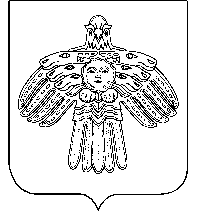 “Койгорт ”Муниципальнöй районсаСöветФамилия, имя, отчество (при наличии)Адрес места жительстваАдрес электронной почтыКонтактный телефонN п/пНаименованиеИтоги собрания (конференции) и принятые решения1Количество граждан, присутствующих на собрании2Наименование инициативного проекта3Количество участников собрания, проголосовавших за реализацию инициативного проекта4Сведения о территории МО МР «Койгородский» или его части, в границах которой будет реализовываться инициативный проект5Цель и задачи инициативного проекта6Описание проблемы, решение которой имеет приоритетное значение для жителей МО МР «Койгородский» или его части7Предложения по решению указанной проблемы, их обоснование8План мероприятий по реализации инициативного проекта (описание необходимых подготовительных мероприятий, конкретных мероприятий в рамках реализации инициативного проекта и иных мероприятий, без которых инициативный проект не может считаться завершенным)9Ожидаемые результаты реализации инициативного проекта, в том числе:9.1Количество прямых благополучателей (количество человек, которые получат пользу от инициативного проекта непосредственно)9.2Эффективность реализации инициативного проекта (описать как изменится ситуация для прямых благополучателей после реализации инициативного проекта)10Мероприятия по обеспечению эксплуатации содержания объекта после реализации инициативного проекта (указать, как будет обеспечиваться дальнейшая эксплуатация объекта, кто будет ответственным за обеспечение сохранности объекта и т.д.)11Предварительный расчет необходимых денежных средств на реализацию инициативного проекта, всего (в рублях)12Объем средств бюджета МО МР «Койгородский» в случае, если предполагается использование этих средств на реализацию инициативного проекта, за исключением планируемого объема инициативных платежей13Объем планируемых инициативных платежей (руб.), в том числе:13.1Объем денежных средств граждан, руб.13.2Объем денежных средств юридических лиц, индивидуальных предпринимателей, руб.14Объем планируемого имущественного и (или) трудового участия, в том числе:14.1Объем имущественного и (или) трудового участия граждан (безвозмездное предоставление техники, материалов, проведение работ, оказание услуг и прочее)14.2Объем имущественного и (или) трудового участия юридических лиц, индивидуальных предпринимателей (безвозмездное предоставление техники, материалов, проведение работ, оказание услуг и прочее)15Планируемые сроки реализации инициативного проекта16Инициатор проекта (Ф.И.О., контактный телефон, адрес электронной почты)N критерияНаименование критерия/группы критериевНаименование критерия/группы критериевБаллы по критерию1.Актуальность (острота) проблемы, на решение которой направлен инициативный проект:Актуальность (острота) проблемы, на решение которой направлен инициативный проект:Актуальность (острота) проблемы, на решение которой направлен инициативный проект:1.1.очень высокая - решение проблемы необходимо для поддержания и сохранения условий жизнеобеспечения гражданочень высокая - решение проблемы необходимо для поддержания и сохранения условий жизнеобеспечения граждан51.2.высокая - отсутствие решения проблемы будет негативно сказываться на качестве жизни гражданвысокая - отсутствие решения проблемы будет негативно сказываться на качестве жизни граждан31.3.средняя - проблема достаточно широко осознается гражданами, ее решение может привести к улучшению качества жизнисредняя - проблема достаточно широко осознается гражданами, ее решение может привести к улучшению качества жизни11.4.низкая - решение проблемы не повлияет на качество жизни гражданнизкая - решение проблемы не повлияет на качество жизни граждан0Обоснование выставленного балла:Обоснование выставленного балла:Обоснование выставленного балла:Обоснование выставленного балла:2.Реалистичность конкретных задач, на решение которых направлен инициативный проект:Реалистичность конкретных задач, на решение которых направлен инициативный проект:Реалистичность конкретных задач, на решение которых направлен инициативный проект:2.1.поставленные задачи выполнимы, конкретны, имеют элемент новизныпоставленные задачи выполнимы, конкретны, имеют элемент новизны102.2.поставленные задачи выполнимы, конкретны, являются традиционнымипоставленные задачи выполнимы, конкретны, являются традиционными52.3.поставленные задачи конкретны, но не реалистичныпоставленные задачи конкретны, но не реалистичны0Обоснование выставленного балла:Обоснование выставленного балла:Обоснование выставленного балла:Обоснование выставленного балла:3.Соответствие мероприятий инициативного проекта целям и задачам, на решение которых направлен инициативный проект:Соответствие мероприятий инициативного проекта целям и задачам, на решение которых направлен инициативный проект:Соответствие мероприятий инициативного проекта целям и задачам, на решение которых направлен инициативный проект:3.1.мероприятия проекта соответствуют целям и задачаммероприятия проекта соответствуют целям и задачам53.2.мероприятия проекта соответствуют целям и задачам не в полной меремероприятия проекта соответствуют целям и задачам не в полной мере13.3.мероприятия проекта не соответствуют целям и задачаммероприятия проекта не соответствуют целям и задачам0Обоснование выставленного балла:Обоснование выставленного балла:Обоснование выставленного балла:Обоснование выставленного балла:4.Охват благополучателей, которые непосредственно получат пользу от реализации инициативного проекта (прямых благополучателей):Охват благополучателей, которые непосредственно получат пользу от реализации инициативного проекта (прямых благополучателей):Охват благополучателей, которые непосредственно получат пользу от реализации инициативного проекта (прямых благополучателей):4.1.более 500 человекболее 500 человек54.2.от 301 до 500 человекот 301 до 500 человек44.3.от 101 до 300 человекот 101 до 300 человек34.4.от 51 до 100 человекот 51 до 100 человек24.5.до 50 человекдо 50 человек14.6.информация о прямых благополучателях инициативного проекта отсутствуетинформация о прямых благополучателях инициативного проекта отсутствует0Обоснование выставленного балла:Обоснование выставленного балла:Обоснование выставленного балла:Обоснование выставленного балла:5.Устойчивость инициативного проекта (предполагаемый "срок жизни" результатов):Устойчивость инициативного проекта (предполагаемый "срок жизни" результатов):Устойчивость инициативного проекта (предполагаемый "срок жизни" результатов):5.1.от 5 летот 5 лет105.2.от 3 лет до 5 летот 3 лет до 5 лет55.3.от 1 года до 3 летот 1 года до 3 лет35.4.Инициативный проект разовыйИнициативный проект разовый15.5.информация по устойчивости инициативного проекта отсутствуетинформация по устойчивости инициативного проекта отсутствует0Обоснование выставленного балла:Обоснование выставленного балла:Обоснование выставленного балла:Обоснование выставленного балла:6.Наличие мероприятий по содержанию и обслуживанию создаваемых объектов:Наличие мероприятий по содержанию и обслуживанию создаваемых объектов:Наличие мероприятий по содержанию и обслуживанию создаваемых объектов:6.1.инициативный проект включает мероприятия по содержанию и обслуживанию создаваемых объектовинициативный проект включает мероприятия по содержанию и обслуживанию создаваемых объектов56.2.инициативный проект не включает мероприятия по содержанию и обслуживанию создаваемых объектовинициативный проект не включает мероприятия по содержанию и обслуживанию создаваемых объектов0Обоснование выставленного балла:Обоснование выставленного балла:Обоснование выставленного балла:Обоснование выставленного балла:7.Количество рабочих мест, планируемых к созданию после реализации инициативного проекта:Количество рабочих мест, планируемых к созданию после реализации инициативного проекта:Количество рабочих мест, планируемых к созданию после реализации инициативного проекта:7.1.более 3 рабочих местболее 3 рабочих мест57.2.от 1 до 3 рабочих местот 1 до 3 рабочих мест37.3.создание рабочих мест не предполагаетсясоздание рабочих мест не предполагается0Обоснование выставленного балла:Обоснование выставленного балла:Обоснование выставленного балла:Обоснование выставленного балла:8.Степень положительного восприятия и поддержки гражданами социальной значимости инициативного проекта в решении проблемы (согласно протоколу схода, собрания или конференции граждан, в том числе собрания или конференции граждан по вопросам осуществления территориального общественного самоуправления, и количеству подписей, подтверждающих общественную значимость инициативного проекта): Степень положительного восприятия и поддержки гражданами социальной значимости инициативного проекта в решении проблемы (согласно протоколу схода, собрания или конференции граждан, в том числе собрания или конференции граждан по вопросам осуществления территориального общественного самоуправления, и количеству подписей, подтверждающих общественную значимость инициативного проекта): Степень положительного восприятия и поддержки гражданами социальной значимости инициативного проекта в решении проблемы (согласно протоколу схода, собрания или конференции граждан, в том числе собрания или конференции граждан по вопросам осуществления территориального общественного самоуправления, и количеству подписей, подтверждающих общественную значимость инициативного проекта): 8.190% и более 90% и более 108.2.от 50% до 89,9% от 50% до 89,9% 5 8.3.от 20% до 49,9% от 20% до 49,9% 2 8.4.до 19,9% от общего числа благополучателей (прямых и косвенных) до 19,9% от общего числа благополучателей (прямых и косвенных) 1 Обоснование выставленного балла: Данный критерий определяется по формуле: N / Nч x 100%, где: N - количество собранных подписей в поддержку проекта, Nч - количество благополучателей (прямых и косвенных) Обоснование выставленного балла: Данный критерий определяется по формуле: N / Nч x 100%, где: N - количество собранных подписей в поддержку проекта, Nч - количество благополучателей (прямых и косвенных) Обоснование выставленного балла: Данный критерий определяется по формуле: N / Nч x 100%, где: N - количество собранных подписей в поддержку проекта, Nч - количество благополучателей (прямых и косвенных) Обоснование выставленного балла: Данный критерий определяется по формуле: N / Nч x 100%, где: N - количество собранных подписей в поддержку проекта, Nч - количество благополучателей (прямых и косвенных) 9.Реалистичность и обоснованность расходов на реализацию инициативного проекта:Реалистичность и обоснованность расходов на реализацию инициативного проекта:Реалистичность и обоснованность расходов на реализацию инициативного проекта:9.1смета планируемых расходов на реализацию инициативного проекта составлена детально, в разрезе направлений расходов; обоснована соответствующими расчетами по конкретным направлениям расходов; запланированные расходы реалистичнысмета планируемых расходов на реализацию инициативного проекта составлена детально, в разрезе направлений расходов; обоснована соответствующими расчетами по конкретным направлениям расходов; запланированные расходы реалистичны109.2.смета планируемых расходов на реализацию инициативного проекта составлена детально в разрезе направлений расходов, однако соответствующие расчеты по конкретным направлениям не обоснованы; запланированные расходы реалистичнысмета планируемых расходов на реализацию инициативного проекта составлена детально в разрезе направлений расходов, однако соответствующие расчеты по конкретным направлениям не обоснованы; запланированные расходы реалистичны59.3.смета планируемых расходов на реализацию инициативного проекта составлена недетально, и/или смета планируемых расходов на реализацию инициативного проекта не представлена, в разрезе направлений расходов; не обоснована соответствующими расчетами по конкретным направлениям расходов; запланированные расходы нереалистичнысмета планируемых расходов на реализацию инициативного проекта составлена недетально, и/или смета планируемых расходов на реализацию инициативного проекта не представлена, в разрезе направлений расходов; не обоснована соответствующими расчетами по конкретным направлениям расходов; запланированные расходы нереалистичны0Обоснование выставленного балла:Обоснование выставленного балла:Обоснование выставленного балла:Обоснование выставленного балла:10.Участие общественности в реализации инициативного проекта (оценивается суммарно):Участие общественности в реализации инициативного проекта (оценивается суммарно):Участие общественности в реализации инициативного проекта (оценивается суммарно):10.1.Уровень софинансирования инициативного проекта гражданами:Уровень софинансирования инициативного проекта гражданами:Уровень софинансирования инициативного проекта гражданами:от 15% стоимости инициативного проектаот 15% стоимости инициативного проекта5от 10% до 15% стоимости инициативного проектаот 10% до 15% стоимости инициативного проекта4от 5% до 10% стоимости инициативного проектаот 5% до 10% стоимости инициативного проекта3до 1 % до 5% от стоимости инициативного проектадо 1 % до 5% от стоимости инициативного проекта2до 1 % от стоимости инициативного проектадо 1 % от стоимости инициативного проекта1софинансирование инициативного проекта гражданами не предполагаетсясофинансирование инициативного проекта гражданами не предполагается010.2.Уровень софинансирования инициативного проекта юридическими лицами, индивидуальными предпринимателями:Уровень софинансирования инициативного проекта юридическими лицами, индивидуальными предпринимателями:Уровень софинансирования инициативного проекта юридическими лицами, индивидуальными предпринимателями:от 15% стоимости инициативного проектаот 15% стоимости инициативного проекта5от 10% до 15% стоимости инициативного проектаот 10% до 15% стоимости инициативного проекта4от 5% до 10% стоимости инициативного проектаот 5% до 10% стоимости инициативного проекта3от 1% до 5% стоимости инициативного проектаот 1% до 5% стоимости инициативного проекта2до 1% от стоимости инициативного проектадо 1% от стоимости инициативного проекта1софинансирование инициативного проекта юридическими лицами и (или) индивидуальными предпринимателями не предполагаетсясофинансирование инициативного проекта юридическими лицами и (или) индивидуальными предпринимателями не предполагается010.3.Уровень имущественного и (или) трудового участия граждан в реализации инициативного проекта:Уровень имущественного и (или) трудового участия граждан в реализации инициативного проекта:Уровень имущественного и (или) трудового участия граждан в реализации инициативного проекта:от 15% стоимости инициативного проектаот 15% стоимости инициативного проекта5от 10% до 15% стоимости инициативного проектаот 10% до 15% стоимости инициативного проекта4от 5% до 10% стоимости инициативного проектаот 5% до 10% стоимости инициативного проекта3от 1% до 5% стоимости инициативного проектаот 1% до 5% стоимости инициативного проекта2до 1% от стоимости инициативного проектадо 1% от стоимости инициативного проекта1имущественное участие граждан в реализации инициативного проекта не предполагаетсяимущественное участие граждан в реализации инициативного проекта не предполагается010.4.Уровень имущественного и (или) трудового участия юридических лиц, индивидуальных предпринимателей в реализации инициативного проекта:Уровень имущественного и (или) трудового участия юридических лиц, индивидуальных предпринимателей в реализации инициативного проекта:Уровень имущественного и (или) трудового участия юридических лиц, индивидуальных предпринимателей в реализации инициативного проекта:от 15% стоимости инициативного проектаот 15% стоимости инициативного проекта5от 10% до 15% стоимости инициативного проектаот 10% до 15% стоимости инициативного проекта4от 5% до 10% стоимости инициативного проектаот 5% до 10% стоимости инициативного проекта3от 1% до 5% стоимости инициативного проектаот 1% до 5% стоимости инициативного проекта2до 1% от стоимости инициативного проектадо 1% от стоимости инициативного проекта1имущественного и (или) трудовое участие юридических лиц, индивидуальных предпринимателей в реализации инициативного проекта не предполагаетсяимущественного и (или) трудовое участие юридических лиц, индивидуальных предпринимателей в реализации инициативного проекта не предполагается0Всего:Всего:сумма баллов, присвоенных инициативному проекту по каждому из критериевсумма баллов, присвоенных инициативному проекту по каждому из критериевОценка инициативного проектаОценка инициативного проектапрошел конкурсный отбор/не прошел конкурсный отборпрошел конкурсный отбор/не прошел конкурсный отборN критерияНаименование критерия/группы критериевНаименование критерия/группы критериевБаллы по критерию1.Актуальность (острота) проблемы:Актуальность (острота) проблемы:Актуальность (острота) проблемы:1.1.очень высокая - решение проблемы необходимо для поддержания и сохранения условий жизнеобеспечения прямых благополучателейочень высокая - решение проблемы необходимо для поддержания и сохранения условий жизнеобеспечения прямых благополучателей51.2.высокая - отсутствие решения будет негативно сказываться на качестве жизни прямых благополучателейвысокая - отсутствие решения будет негативно сказываться на качестве жизни прямых благополучателей31.3.средняя - проблема достаточно широко осознается прямыми благополучателями, ее решение может привести к улучшению качества жизнисредняя - проблема достаточно широко осознается прямыми благополучателями, ее решение может привести к улучшению качества жизни1Обоснование выставленного балла:Обоснование выставленного балла:Обоснование выставленного балла:Обоснование выставленного балла:2.Реалистичность конкретных задач, на решение которых направлен инициативный проект:Реалистичность конкретных задач, на решение которых направлен инициативный проект:Реалистичность конкретных задач, на решение которых направлен инициативный проект:2.1.поставленные задачи выполнимы, конкретны, имеют элемент новизныпоставленные задачи выполнимы, конкретны, имеют элемент новизны102.2.поставленные задачи выполнимы, конкретны, являются традиционнымипоставленные задачи выполнимы, конкретны, являются традиционными52.3.поставленные задачи конкретны, но не реалистичныпоставленные задачи конкретны, но не реалистичны0Обоснование выставленного балла:Обоснование выставленного балла:Обоснование выставленного балла:Обоснование выставленного балла:3.Соответствие мероприятий инициативного проекта целям и задачам, на решение которых направлен инициативный проект:Соответствие мероприятий инициативного проекта целям и задачам, на решение которых направлен инициативный проект:Соответствие мероприятий инициативного проекта целям и задачам, на решение которых направлен инициативный проект:3.1.мероприятия проекта соответствуют целям и задачаммероприятия проекта соответствуют целям и задачам53.2.мероприятия проекта соответствуют целям и задачам не в полной меремероприятия проекта соответствуют целям и задачам не в полной мере13.3.мероприятия проекта не соответствуют целям и задачаммероприятия проекта не соответствуют целям и задачам0Обоснование выставленного балла:Обоснование выставленного балла:Обоснование выставленного балла:Обоснование выставленного балла:4.Устойчивость инициативного проекта (предполагаемый «срок жизни» результатов):Устойчивость инициативного проекта (предполагаемый «срок жизни» результатов):Устойчивость инициативного проекта (предполагаемый «срок жизни» результатов):4.1.от 5 летот 5 лет104.2.от 3 лет до 5 летот 3 лет до 5 лет54.3.от 1 года до 3 летот 1 года до 3 лет34.4.инициативный проект разовыйинициативный проект разовый14.5.информация по устойчивости инициативного проекта отсутствуетинформация по устойчивости инициативного проекта отсутствует0Обоснование выставленного балла:Обоснование выставленного балла:Обоснование выставленного балла:Обоснование выставленного балла:5.Наличие мероприятий по содержанию и обслуживанию создаваемых объектов:Наличие мероприятий по содержанию и обслуживанию создаваемых объектов:Наличие мероприятий по содержанию и обслуживанию создаваемых объектов:5.1.инициативный проект включает мероприятия по содержанию и обслуживанию создаваемых объектовинициативный проект включает мероприятия по содержанию и обслуживанию создаваемых объектов55.2.инициативный проект не включает мероприятия по содержанию и обслуживанию создаваемых объектовинициативный проект не включает мероприятия по содержанию и обслуживанию создаваемых объектов0Обоснование выставленного балла:Обоснование выставленного балла:Обоснование выставленного балла:Обоснование выставленного балла:6.Охват благополучателей (прямых и косвенных), которые получат пользу от реализации инициативного проекта:Охват благополучателей (прямых и косвенных), которые получат пользу от реализации инициативного проекта:Охват благополучателей (прямых и косвенных), которые получат пользу от реализации инициативного проекта:6.1.более 500 человекболее 500 человек56.2.от 301 до 500 человекот 301 до 500 человек46.3.от 101 до 300 человекот 101 до 300 человек36.4.от 50 до 100 человекот 50 до 100 человек26.5.до 50 человекдо 50 человек1Обоснование выставленного балла:Обоснование выставленного балла:Обоснование выставленного балла:Обоснование выставленного балла:7.Количество рабочих мест, планируемых к созданию после реализации инициативного проекта:Количество рабочих мест, планируемых к созданию после реализации инициативного проекта:7.1.более 3 рабочих местболее 3 рабочих мест57.2.от 1 до 3 рабочих местот 1 до 3 рабочих мест38.Степень положительного восприятия и поддержки гражданами социальной значимости инициативного проекта в решении проблемы (согласно протоколу схода, собрания или конференции граждан, в том числе собрания или конференции граждан по вопросам осуществления территориального общественного самоуправления, и количеству подписей, подтверждающих общественную значимость инициативного проекта):Степень положительного восприятия и поддержки гражданами социальной значимости инициативного проекта в решении проблемы (согласно протоколу схода, собрания или конференции граждан, в том числе собрания или конференции граждан по вопросам осуществления территориального общественного самоуправления, и количеству подписей, подтверждающих общественную значимость инициативного проекта):Степень положительного восприятия и поддержки гражданами социальной значимости инициативного проекта в решении проблемы (согласно протоколу схода, собрания или конференции граждан, в том числе собрания или конференции граждан по вопросам осуществления территориального общественного самоуправления, и количеству подписей, подтверждающих общественную значимость инициативного проекта):8.190% и более90% и более108.2.от 50% до 89,9%от 50% до 89,9%58.3.от 20% до 49,9%от 20% до 49,9%28.4.до 19,9% от общего числа благополучателей (прямых и косвенных)до 19,9% от общего числа благополучателей (прямых и косвенных)1Обоснование выставленного балла:Данный критерий определяется по формуле:N / Nч x 100%,где:N - количество собранных подписей в поддержку проекта,Nч - количество благополучателей (прямых и косвенных)Обоснование выставленного балла:Данный критерий определяется по формуле:N / Nч x 100%,где:N - количество собранных подписей в поддержку проекта,Nч - количество благополучателей (прямых и косвенных)Обоснование выставленного балла:Данный критерий определяется по формуле:N / Nч x 100%,где:N - количество собранных подписей в поддержку проекта,Nч - количество благополучателей (прямых и косвенных)Обоснование выставленного балла:Данный критерий определяется по формуле:N / Nч x 100%,где:N - количество собранных подписей в поддержку проекта,Nч - количество благополучателей (прямых и косвенных)9.Реалистичность и обоснованность расходов на реализацию инициативного проекта:Реалистичность и обоснованность расходов на реализацию инициативного проекта:Реалистичность и обоснованность расходов на реализацию инициативного проекта:9.1смета планируемых расходов на реализацию инициативного проекта составлена детально в разрезе направлений расходов; обоснована соответствующими расчетами по конкретным направлениям расходов; запланированные расходы реалистичнысмета планируемых расходов на реализацию инициативного проекта составлена детально в разрезе направлений расходов; обоснована соответствующими расчетами по конкретным направлениям расходов; запланированные расходы реалистичны109.2.смета планируемых расходов на реализацию инициативного проекта составлена детально в разрезе направлений расходов, однако соответствующие расчеты по конкретным направлениям не обоснованы; запланированные расходы реалистичнысмета планируемых расходов на реализацию инициативного проекта составлена детально в разрезе направлений расходов, однако соответствующие расчеты по конкретным направлениям не обоснованы; запланированные расходы реалистичны59.3.смета планируемых расходов на реализацию инициативного проекта составлена недетально, и/или смета планируемых расходов на реализацию инициативного проекта не представлена в разрезе направлений расходов; не обоснована соответствующими расчетами по конкретным направлениям расходов; запланированные расходы нереалистичнысмета планируемых расходов на реализацию инициативного проекта составлена недетально, и/или смета планируемых расходов на реализацию инициативного проекта не представлена в разрезе направлений расходов; не обоснована соответствующими расчетами по конкретным направлениям расходов; запланированные расходы нереалистичны0Обоснование выставленного балла:Обоснование выставленного балла:Обоснование выставленного балла:Обоснование выставленного балла:10.Уровень софинансирования инициативного проекта (оценивается суммарно):Уровень софинансирования инициативного проекта (оценивается суммарно):Уровень софинансирования инициативного проекта (оценивается суммарно):10.1.Уровень софинансирования инициативного проекта гражданами, юридическими лицами, индивидуальными предпринимателями (инициативные платежи):Уровень софинансирования инициативного проекта гражданами, юридическими лицами, индивидуальными предпринимателями (инициативные платежи):Уровень софинансирования инициативного проекта гражданами, юридическими лицами, индивидуальными предпринимателями (инициативные платежи):от 5% стоимости инициативного проектаот 5% стоимости инициативного проекта5от 4% до 5% стоимости инициативного проектаот 4% до 5% стоимости инициативного проекта4от 3% до 4% стоимости инициативного проектаот 3% до 4% стоимости инициативного проекта3от 2% до 3% стоимости инициативного проектаот 2% до 3% стоимости инициативного проекта2до 2% от стоимости инициативного проектадо 2% от стоимости инициативного проекта110.2.Уровень софинансирования инициативного проекта бюджетными ассигнованиями местного бюджета:Уровень софинансирования инициативного проекта бюджетными ассигнованиями местного бюджета:Уровень софинансирования инициативного проекта бюджетными ассигнованиями местного бюджета:от 10% стоимости инициативного проектаот 10% стоимости инициативного проекта5от 5% до 10% стоимости инициативного проектаот 5% до 10% стоимости инициативного проекта4от 3% до 5% стоимости инициативного проектаот 3% до 5% стоимости инициативного проекта3от 1% до 3% стоимости инициативного проектаот 1% до 3% стоимости инициативного проекта2до 1% от стоимости инициативного проектадо 1% от стоимости инициативного проекта110.3.Уровень имущественного и (или) трудового участия граждан, юридических лиц, индивидуальных предпринимателей в реализации инициативного проекта:Уровень имущественного и (или) трудового участия граждан, юридических лиц, индивидуальных предпринимателей в реализации инициативного проекта:Уровень имущественного и (или) трудового участия граждан, юридических лиц, индивидуальных предпринимателей в реализации инициативного проекта:от 5% стоимости инициативного проектаот 5% стоимости инициативного проекта5от 4% до 5% стоимости инициативного проектаот 4% до 5% стоимости инициативного проекта4от 3% до 4% стоимости инициативного проектаот 3% до 4% стоимости инициативного проекта3от 2% до 3% стоимости инициативного проектаот 2% до 3% стоимости инициативного проекта2до 2% от стоимости инициативного проектадо 2% от стоимости инициативного проекта1Обоснование выставленного балла:Обоснование выставленного балла:Обоснование выставленного балла:Обоснование выставленного балла:Всего:Всего:сумма баллов, присвоенных инициативному проекту по каждому из критериевсумма баллов, присвоенных инициативному проекту по каждому из критериевОценка инициативного проектаОценка инициативного проектавозможно реализовать / невозможно реализоватьвозможно реализовать / невозможно реализовать